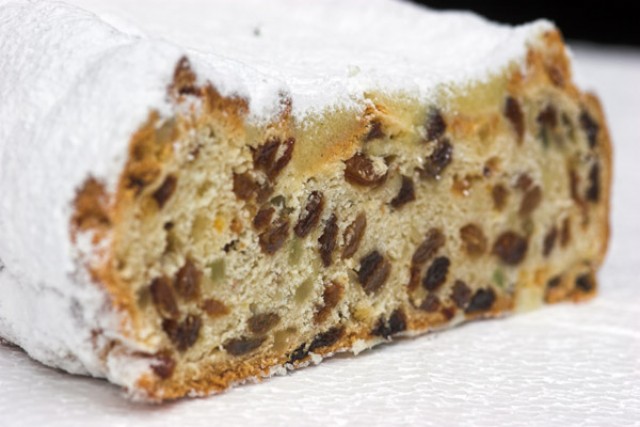 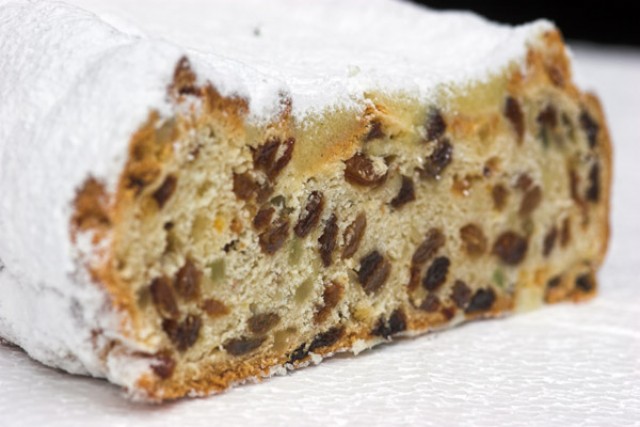 StollenbestellungWir nehmen ab sofort Bestellungen für unsere hausgebackenen Stollen anWir bieten:RosinenstollenMandelstollenSchokoladenstollenMarzipanstollenMohnstollenTelefonische Bestellungen von Montag bis Freitag in der Zeit von 9.00 Uhr bis 14.00 UhrTelefon: 03522/ 30900